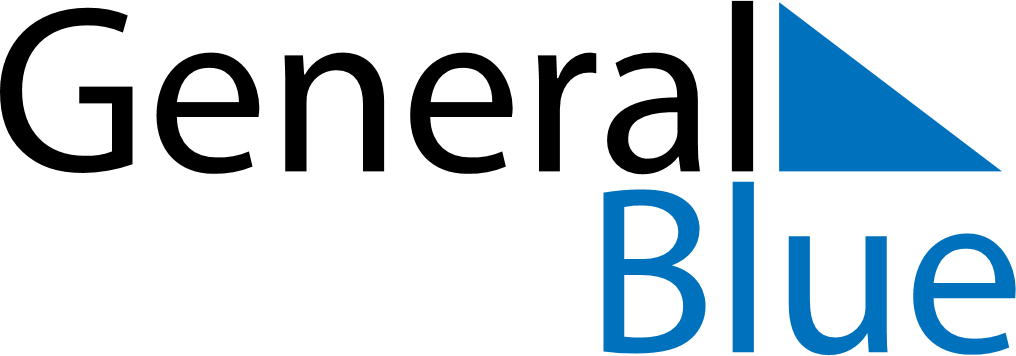 June 2024June 2024June 2024June 2024June 2024June 2024June 2024Baicheng, Jilin, ChinaBaicheng, Jilin, ChinaBaicheng, Jilin, ChinaBaicheng, Jilin, ChinaBaicheng, Jilin, ChinaBaicheng, Jilin, ChinaBaicheng, Jilin, ChinaSundayMondayMondayTuesdayWednesdayThursdayFridaySaturday1Sunrise: 4:02 AMSunset: 7:30 PMDaylight: 15 hours and 27 minutes.23345678Sunrise: 4:02 AMSunset: 7:31 PMDaylight: 15 hours and 28 minutes.Sunrise: 4:01 AMSunset: 7:31 PMDaylight: 15 hours and 30 minutes.Sunrise: 4:01 AMSunset: 7:31 PMDaylight: 15 hours and 30 minutes.Sunrise: 4:01 AMSunset: 7:32 PMDaylight: 15 hours and 31 minutes.Sunrise: 4:00 AMSunset: 7:33 PMDaylight: 15 hours and 32 minutes.Sunrise: 4:00 AMSunset: 7:34 PMDaylight: 15 hours and 33 minutes.Sunrise: 4:00 AMSunset: 7:34 PMDaylight: 15 hours and 34 minutes.Sunrise: 3:59 AMSunset: 7:35 PMDaylight: 15 hours and 35 minutes.910101112131415Sunrise: 3:59 AMSunset: 7:36 PMDaylight: 15 hours and 36 minutes.Sunrise: 3:59 AMSunset: 7:36 PMDaylight: 15 hours and 37 minutes.Sunrise: 3:59 AMSunset: 7:36 PMDaylight: 15 hours and 37 minutes.Sunrise: 3:59 AMSunset: 7:37 PMDaylight: 15 hours and 38 minutes.Sunrise: 3:59 AMSunset: 7:38 PMDaylight: 15 hours and 39 minutes.Sunrise: 3:58 AMSunset: 7:38 PMDaylight: 15 hours and 39 minutes.Sunrise: 3:58 AMSunset: 7:39 PMDaylight: 15 hours and 40 minutes.Sunrise: 3:58 AMSunset: 7:39 PMDaylight: 15 hours and 40 minutes.1617171819202122Sunrise: 3:58 AMSunset: 7:39 PMDaylight: 15 hours and 41 minutes.Sunrise: 3:58 AMSunset: 7:40 PMDaylight: 15 hours and 41 minutes.Sunrise: 3:58 AMSunset: 7:40 PMDaylight: 15 hours and 41 minutes.Sunrise: 3:58 AMSunset: 7:40 PMDaylight: 15 hours and 41 minutes.Sunrise: 3:59 AMSunset: 7:40 PMDaylight: 15 hours and 41 minutes.Sunrise: 3:59 AMSunset: 7:41 PMDaylight: 15 hours and 41 minutes.Sunrise: 3:59 AMSunset: 7:41 PMDaylight: 15 hours and 42 minutes.Sunrise: 3:59 AMSunset: 7:41 PMDaylight: 15 hours and 41 minutes.2324242526272829Sunrise: 3:59 AMSunset: 7:41 PMDaylight: 15 hours and 41 minutes.Sunrise: 4:00 AMSunset: 7:41 PMDaylight: 15 hours and 41 minutes.Sunrise: 4:00 AMSunset: 7:41 PMDaylight: 15 hours and 41 minutes.Sunrise: 4:00 AMSunset: 7:42 PMDaylight: 15 hours and 41 minutes.Sunrise: 4:01 AMSunset: 7:42 PMDaylight: 15 hours and 41 minutes.Sunrise: 4:01 AMSunset: 7:42 PMDaylight: 15 hours and 40 minutes.Sunrise: 4:01 AMSunset: 7:42 PMDaylight: 15 hours and 40 minutes.Sunrise: 4:02 AMSunset: 7:41 PMDaylight: 15 hours and 39 minutes.30Sunrise: 4:02 AMSunset: 7:41 PMDaylight: 15 hours and 38 minutes.